.Intro: 32 (start with the lyrics)[S1]  Cross Rock, Side, Hold, Cross Rock, 1/4L Shuffle Fwd[S2]  3x Paddle ( with hip rolls-optional ), Fwd-Fwd[S3]  Modified Lock Step RL[S4]  Side-Drag, Behind, 1/4R, Side, Back Rock w/ Scuff 1/4R[S5]  Stomp, Hold, Ball-Fwd-Scuff, Step-Pivot 1/2R, Fwd-Fwd[S6]  Fwd-Sweep 1/4L, Cross-1/4R Back-1/2R Fwd-Step Pivot 1/4R-Cross[S7]  Side, Heel-Toe Walk In, Cross-Side, Side, Heel-Toe Walk In, Cross[S8]  Side, Behind, 1/4L Fwd, Step-Pivot 1/4R, Behind, Side, HoldRepeatRestart: Wall 1 count 15**-hold one count (3:00) and Wall 4 count 15**-hold one count (12:00)(S4 - omitting “scuff with ¼ turn”)Ending: Wall 6, Section 8Please feel free to contact me if you need any further information.(hirokoclinedancing@gmail.com) (updated:  18/Sept/19)Old Town Road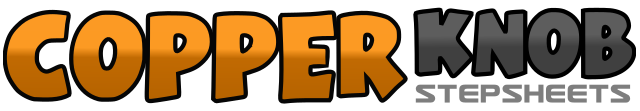 .......Count:64Wall:4Level:Intermediate.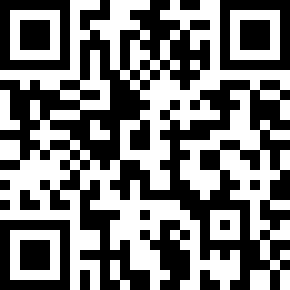 Choreographer:Hiroko Carlsson (AUS) - September 2019Hiroko Carlsson (AUS) - September 2019Hiroko Carlsson (AUS) - September 2019Hiroko Carlsson (AUS) - September 2019Hiroko Carlsson (AUS) - September 2019.Music:Old Town Road - Lil Nas X : (iTunes)Old Town Road - Lil Nas X : (iTunes)Old Town Road - Lil Nas X : (iTunes)Old Town Road - Lil Nas X : (iTunes)Old Town Road - Lil Nas X : (iTunes)........1 2 3 4Cross R over L, Recover weight on L, Step R to right, Hold5 6Cross L over R, Recover weight on R7&8Make a ¼ turn left shuffle forward LRL (9:00)1 2Step forward on R, Make a ¼ turn left recover weight on L3 4Step forward on R, Make a ¼ turn left recover weight on L5 6Step forward on R, Make a ¼ turn left recover weight on L7 8Walk forward RL (12:00)1 2 3Step forward on R (1), Lock L behind right (2), Step forward on R (3)4&Lock L behind right (4), Step forward on R (&)5 6 7Step forward on L, Lock R behind left, Step forward on L8&Lock R behind left, Step forward on L (12:00)1 2Step R to right, Drag L towards right3 4Step L behind R, Make a ¼ turn right stepping forward on R (3:00)5 6Step L to left, Rock back on R7 8Recover weight on L**, Scuff R and make a ¼ turn right on left foot (6:00)1 2Stomp forward on R, Hold&3 4Step L close to R, Step forward on R, Scuff forward on L5 6Step L down on the floor, Make a ½ turn right recover weight on R7 8Walk forward LR (12:00)1 2Step forward on L, Make a ¼ turn left on ball of left foot sweeping R around3 4Cross R over L, Make a ¼ turn right stepping back on L5 6Make a ½ turn right stepping forward on R, Step forward on L7 8Make a ¼ turn right recover weight on R, Cross L over R (9:00)1 2 3Step R to right, Swivel L heel in, Swivel L toe in4&Cross R over L, Step L to left5 6 7Step R to right, Swivel L heel in, Swivel L toe in8Cross R over L (9:00)1 2Step L to left, Step R behind L3 4Step Make a ¼ turn left stepping forward on L, Step forward on R5 6Make a ¼ turn left recover weight on L, Step R behind L7 8Step L to left, Hold (3:00)1 2Step L to left, Step R behind L (12:00)3 4Step Make a ¼ turn left stepping forward on L, Step forward on R(9:00)5 6Make a ¾ turn left recover weight on L, Big step R to right7 8Drag L / close to R (12:00)